Środa 22 kwietniaTemat : Segregowanie odpadów.Cel lekcji:Uczeń- zna pojęcie recykling, surowce wtórne- rozumie konieczność segregacji -wykonuje przeliczenia w zakresie 20 Zapoznaj się z tekstem podręcznik str. 64-65 Przypomnij sobie jak segregujemy odpady 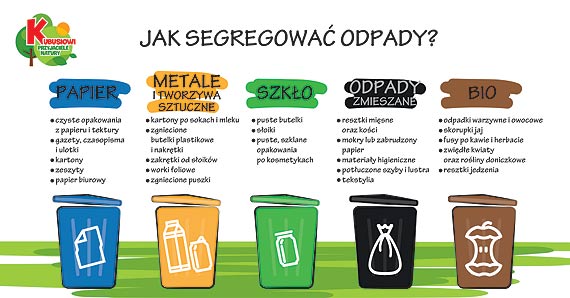 Zapisz w zeszycie na zielono : Segregujemy odpady  Narysuj w zeszycie pojemniki do segregacji, podpisz i pokoloruj    Recykling - to powtórne wykorzystanie odpadów, które może zaczynać się od segregacji.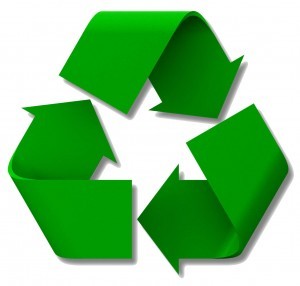 Surowce wtórne- to inaczej odpady produkcyjne lub po prostu zużyte produkty, które nadają się do ponownego użycia. Wykonaj ćwiczenia str.60-62- Dla chętnych osób jest są do zrobienie pojemniki na segregację wZałącznikuWykonaj ćwiczenia matematyczne str.60-62 